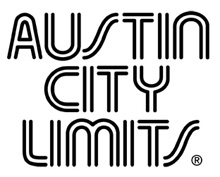 Austin City Limits Presents An Acoustic Double Bill: Ryan Adams & Shakey GravesNew Episode Premieres January 16th on PBSAustin, TX—January 14, 2016—Austin City Limits (ACL) presents an acoustic double bill: Ryan Adams paired with Shakey Graves in a new installment showcasing both acclaimed singer-songwriters.  Ryan Adams, an ACL veteran who last appeared during the milestone Season 40, returns with a rare, all-acoustic set, splitting the episode with Austin indie-folk rocker Shakey Graves. The episode premieres Saturday, January 16th at 8pm CT/9pm ET as part of ACL’s Season 41.  ACL airs weekly on PBS stations nationwide (check local listings for times) and full episodes are made available online for a limited time at http://video.pbs.org/program/austin-city-limits/ immediately following the initial broadcast. The show's official hashtag is #acltv.Rock troubadour Ryan Adams offers a fascinating look at his acoustic side, in this intimate solo appearance filled with entertaining commentary from the artist and highlights from his catalog.  Opening with “My Wrecking Ball,” from his Grammy-nominated 2014 self-titled solo release, Adams humorously recounts the first time he performed on ACL as a 22-year old upstart.  He revisits his 2000 solo debut Heartbreaker for the melancholy “Oh My Sweet Carolina,” affably adding, “if you thought that was depressing, you haven’t heard anything yet.”  “Gimme Something Good,” a 2015 Grammy-nominee for Best Rock Performance, is rendered acoustic to powerful effect.  The self-deprecating artist closes the captivating set with 2002’s Demolition track “Desire,” likening it to “a 1-800-Flowers song,” while the sublime performance reveals it as another hidden gem from his astounding body of work.Hailing from Austin, Texas and recently crowned Best Emerging Artist at 2015’s Americana Music Awards, Shakey Graves makes his ACL debut performing songs from his critically-acclaimed 2014 release And the War Came and his earlier debut Roll the Bones.  The artist, otherwise known as Alejandro Rose-Garcia, gained recognition with his 2011 breakout as a one-man band, strumming guitar as he thumped a kick drum made from an old suitcase.  NPR raves that the, “Texas singer's charisma is matched by his warm, sometimes frenetic music.”  He tours extensively, performing at music’s biggest festivals, including 2015’s Lollapalooza and ACL Fest.  With an ever-present arsenal of tunes and his suitcase-housed kick drum, Graves presents an engaging set of his distinctive blend of country, blues and rock 'n' roll.  The gifted raconteur regales his hometown crowd with tales from the road and the backstory on his songs for a memorable debut."This show is all about the song - the art and craft of great songs and brilliant songwriters,” says ACL executive producer Terry Lickona. “The icing on the cake is that in the case of Ryan Adams and Shakey Graves, we have two artists who know how to pull every shred of emotion, and humor, from every word and note they write. Of course we're also proud to show off our own homegrown talent with Shakey's first-ever ACL."Ryan Adams setlist:My Wrecking BallOh My Sweet CarolinaGimme Something GoodPlease Do Not Let Me GoDesireShakey Graves setlist:Roll the BonesFamily and GenusThe Perfect PartsTomorrowPansy WaltzWhere a Boy Once StoodSeason 41 | 2016 Broadcast ScheduleJanuary 2 	Alabama Shakes / Vintage TroubleJanuary 9 	Kendrick LamarJanuary 16	Ryan Adams / Shakey GravesJanuary 23	Angélique KidjoJanuary 30 	Sleater-Kinney / Heartless BastardsFebruary 6 	Leon Bridges / Nathaniel Rateliff & The Night SweatsFebruary 13 	Tedeschi Trucks Band